				                    	 Form BBFA-5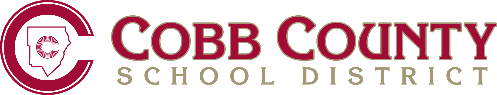 Lassiter High School CouncilSeptember 05, 2018(Date)Call to OrderPledge of Allegiance	Approval of AgendaApproval of Minutes Presentation to School Council: 	Topic:  School Safety Committee/Plan            Presenter:  Jamie GabelReport of the Principal:	Topic:	Old Business Topics:New Business/Topics: Adjournment Lassiter High School Council2601 Shallowford Rd., Marietta GA  30066678-492-5053					                www.lassiterhigh.org					, Principal